Instituto Nacional José Miguel Carrera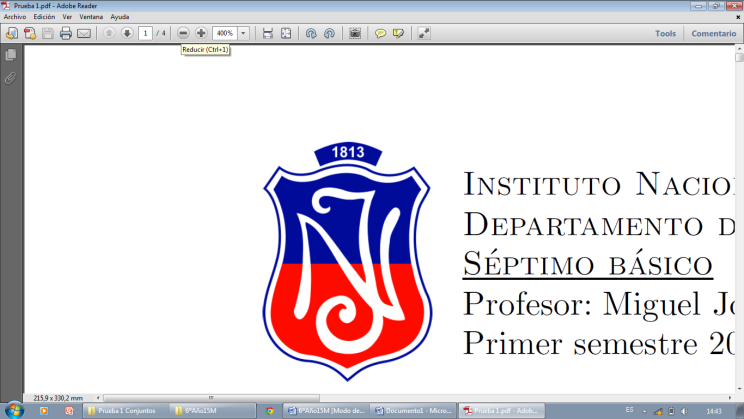 Departamento de MatemáticaSÉPTIMO BásicoCoordinador: Jorge Varela Sierra.Primer Semestre 2020GUÍA N°3 – CONJUNTOS NUMÉRICOS¡¡¡LOS   NÚMEROS   IMPOSIBLES!!!Nombre: ____________________________________________________      Curso: 7°___    Fecha: ___/___/_____¿CONJUNTO DE LOS NÚMEROS ENTEROS?El conjunto de los números enteros surge como una necesidad de llenar algunos vacíos que existían al trabajar con los naturales: resolver sustracciones donde el minuendo es menor que el sustraendo, expresar la pérdida de dinero en un negocio, señalar temperaturas bajo cero, indicar las profundidades bajo el nivel del mar, entre otros.El hombre visto en la imposibilidad de realizar algunas restas, crea el conjunto de los números negativos, los que en su principio se conocían como <<números deudos>> o <<¡números imposibles!>>. Por otro lado, el número 0 apareció en Mesopotamia hacia el siglo III AC, ubicándolo como un dígito sin contenido, una referencia para diferenciar las cantidades positivas (a la derecha del cero) de las negativas (a la izquierda del cero).Es así que el conjunto de los números enteros por extensión puede escribirse como:El conjunto de los números enteros se denota por la letra  , el cual se conforma de la unión de tres subconjuntos  . Además debemos tener presente que  .REPRESENTACIÓN DE LOS NÚMEROS ENTEROS EN LA RECTA NUMÉRICA.Los números negativos se consideran como los opuestos de sus simétricos positivos y viceversa. Es así que: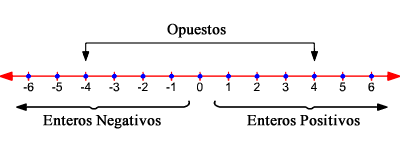 ORDEN DE LOS NÚMEROS ENTEROS.Para ordenar los números enteros se pueden considerar las siguientes aseveraciones:Todo número entero a la derecha del cero en la recta numérica, es positivo.Todo número entero a la izquierda del cero en la recta numérica, es negativo.Todo número entero que esté a la derecha de otro en la recta numérica, es mayor que él.Todo número entero que esté a la izquierda de otro en la recta numérica, es menor que él.Todo número negativo es menor que cero.Todo número positivo es mayor que cero.Todo número negativo es menor que cualquier número positivo.VALOR ABSOLUTO.El valor absoluto de un número entero se define como la distancia en unidades de dicho número con respeto al cero.Ejemplos:Como se observa en el ejemplo, el valor absoluto corresponde a una distancia, por lo tanto siempre será positivo.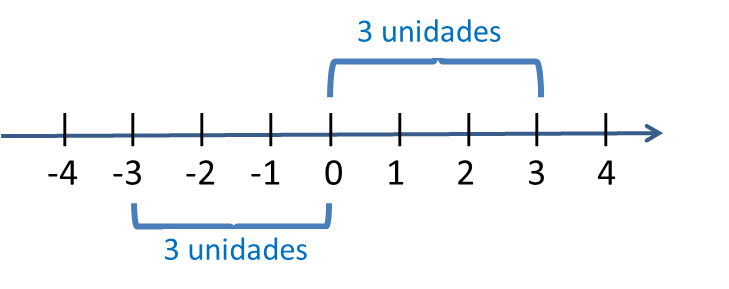 OPERACIONES EN LOS NÚMEROS ENTEROS.El conjunto de los números enteros se define bajo dos operaciones, las que definen la estructura de un Anillo conmutativo. Es decir   es un Anillo conmutativo:  es un grupo abeliano.  cumple con la clausura, asociatividad,elemento neutro y conmutatividad. cumple la distributividad de    sobre  .Adición: La adición de números enteros define cuatro casos posibles:Para sumar dos números enteros se puede realizar por dos métodos:Utilizando una recta numérica: tomando como referencia el cero, sabiendo que las cifras positivas representan unidades a la derecha y las negativas a la izquierda, moverse tantos espacios a la derecha o izquierda como indiquen los sumandos de la suma.Ejemplos: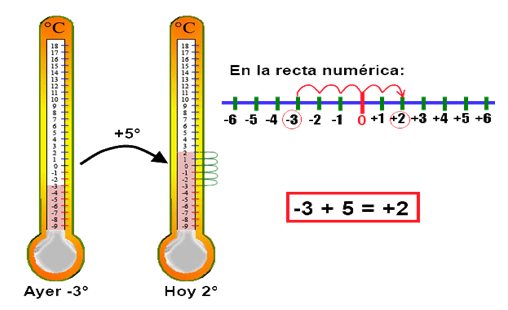 Utilizando el “concepto de valor absoluto”:Para sumar dos enteros con el mismo signo, hay que hallar la suma de sus valores absolutos, acompañando la suma con el signo de los sumandos.Ejemplo:Para sumar dos enteros con diferente signo, hay que hallar la diferencia de los valores absolutos (Mayor valor absoluto – Menor valor absoluto), acompañando el resultado con el signo del entero que tiene mayor valor absoluto.Ejemplo:Propiedades de la Adición de enteros.Los enteros con la adición definen las propiedades de:Clausura: La suma de dos enteros siempre es un entero.Ejemplo:Asociatividad: Si sumamos más de dos enteros, el orden de agrupar los sumandos no altera la suma.Ejemplo:Elemento Neutro Aditivo: para todo número entero, existe un único entero que sumado con cualquiera de los números, da como resultado el mismo número entero. En el conjunto de los números enteros, el Cero es el Elemento Neutro Aditivo.Ejemplo:Elemento Inverso Aditivo: Cuando se suman dos números con signos opuestos pero igual valor absoluto el resultado es cero y se considera que uno es el inverso aditivo del otro.Ejemplo:Conmutatividad: el orden de los sumandos no altera la suma.Ejemplo: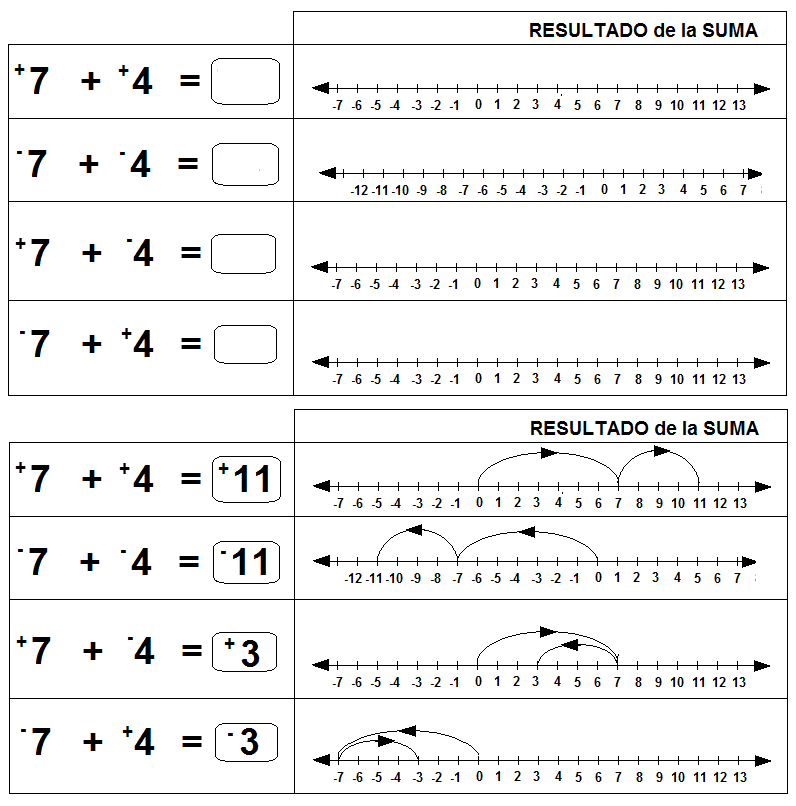 Observación:La sustracción no es una operación binaria definida. Para realizar la resta de enteros se debe sumar el minuendo con el inverso aditivo del sustraendo.Ejemplos:La resta de dos enteros resulta un número entero.La sustracción de enteros NO es conmutativa.Multiplicación: Para multiplicar dos números enteros se multiplican sus valores absolutos y el resultado se deja con signo positivo si ambos factores son del mismo signo o se le pone el signo negativo si los factores son de signos contrarios. Es decir:Ejemplos:Propiedades de la Multiplicación de Enteros.Los enteros con la multiplicación definen las propiedades de:Clausura: El producto de dos enteros siempre es un entero.Ejemplo:Asociatividad: Si multiplicamos más de dos enteros, el orden de agrupar los factores no altera el producto.Ejemplo:Elemento Neutro Multiplicativo: para todo número entero, existe un único entero que multiplicado con cualquiera de los números, da como resultado el mismo número entero. En el conjunto de los números enteros, el Uno es el Elemento Neutro Multiplicativo.Ejemplo:Conmutatividad: el orden de los factores no altera el producto.Ejemplo:Observación:La división no es una operación binaria definida. Debemos tener presente que la división se considera posible, en los enteros, solo si el resto es cero. Para dividir dos números enteros, se dividen sus valores absolutos y el resultado se deja con signo positivo si el dividendo y el divisor son de igual signo o se le pone signo negativo si el dividendo y el divisor son de signos opuestos.Ejemplos:Algoritmo de la división de Enteros.Si la división de dos enteros tiene resto distinto de cero, se dice que el cociente no pertenece a los enteros, sin embargo el dividendo se puede escribir como la suma del resto con el producto entre el cociente y el divisor. Es decir:LEY DE CANCELACIÓN ADITIVA Y MULTIPLICATIVA EN LOS ENTEROS.POTENCIAS DE BASE ENTERA Y EXPONENTE NATURAL.Una potencia es la forma abreviada de escribir la multiplicación de un número por sí mismo una cierta cantidad de veces. Una potencia se compone de dos elementos llamados base de la potencia y exponente de la potencia.La base es el factor que se repite la cantidad de veces que lo indica el exponente.El exponente indica el número de veces que debe multiplicarse la base por sí misma.Ejemplos:Observaciones:Las propiedades de las potencias en los enteros son las mismas que en los naturales.Si la base de una potencia es negativa y el exponente es par, entonces el signo del resultado de la potencia es positivo.Si la base de una potencia es negativa y el exponente es impar, entonces el signo del resultado de la potencia es negativo.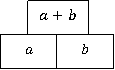 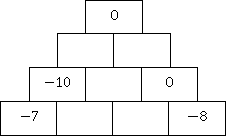 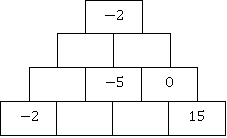 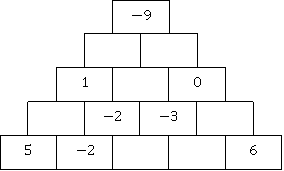 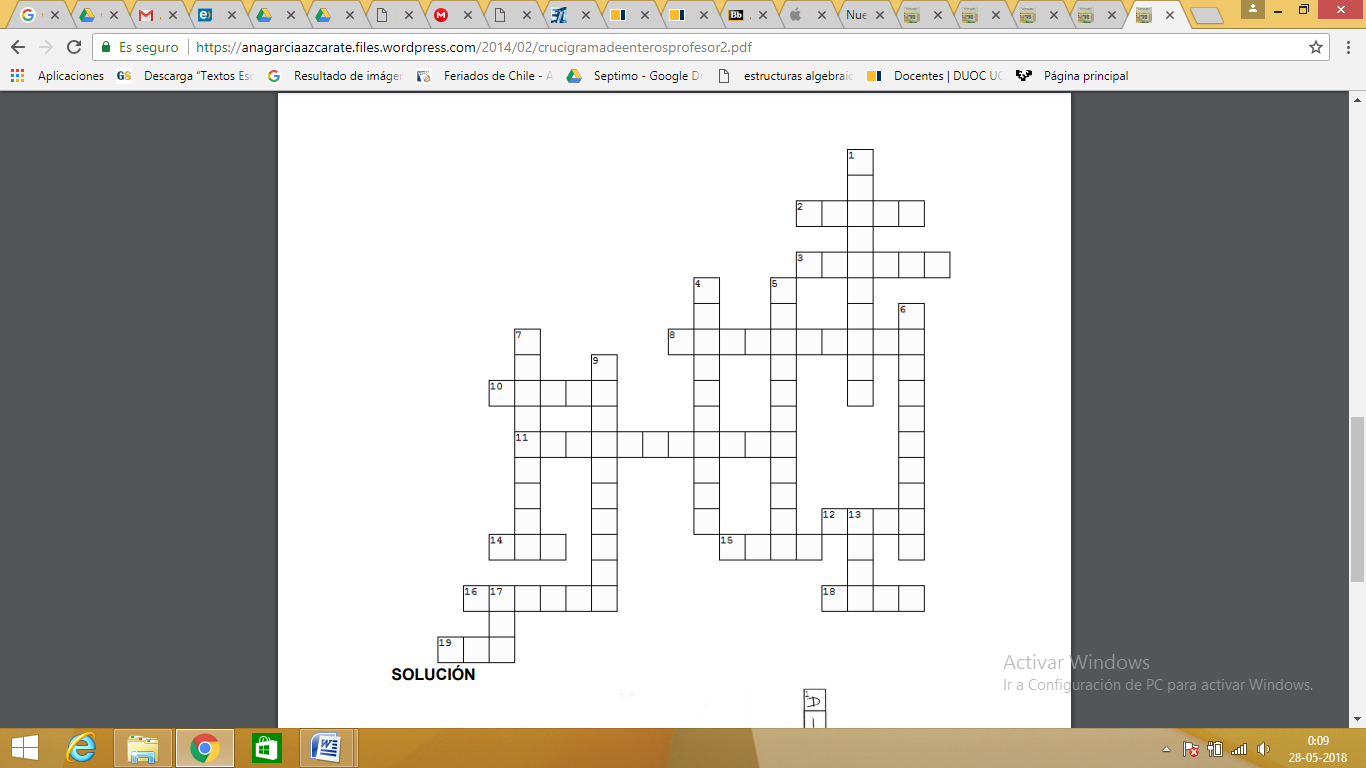 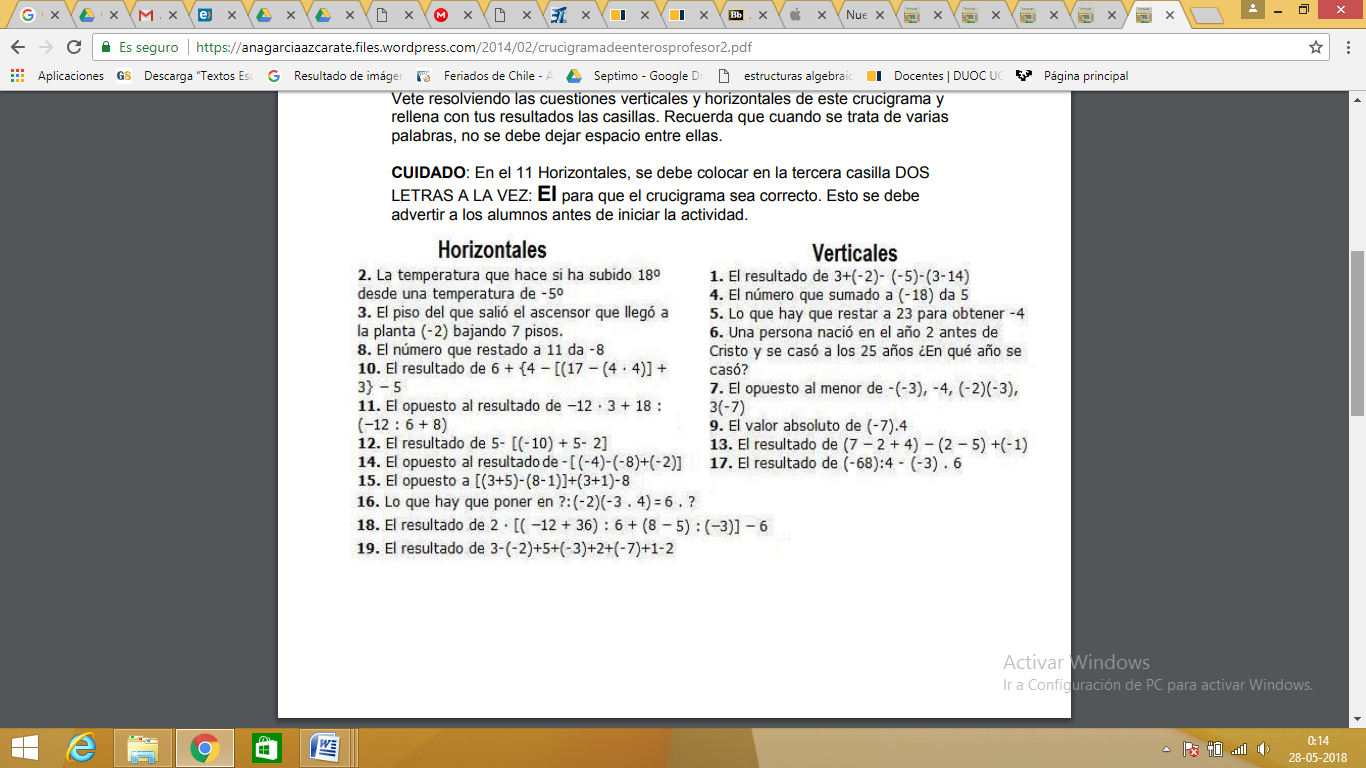 